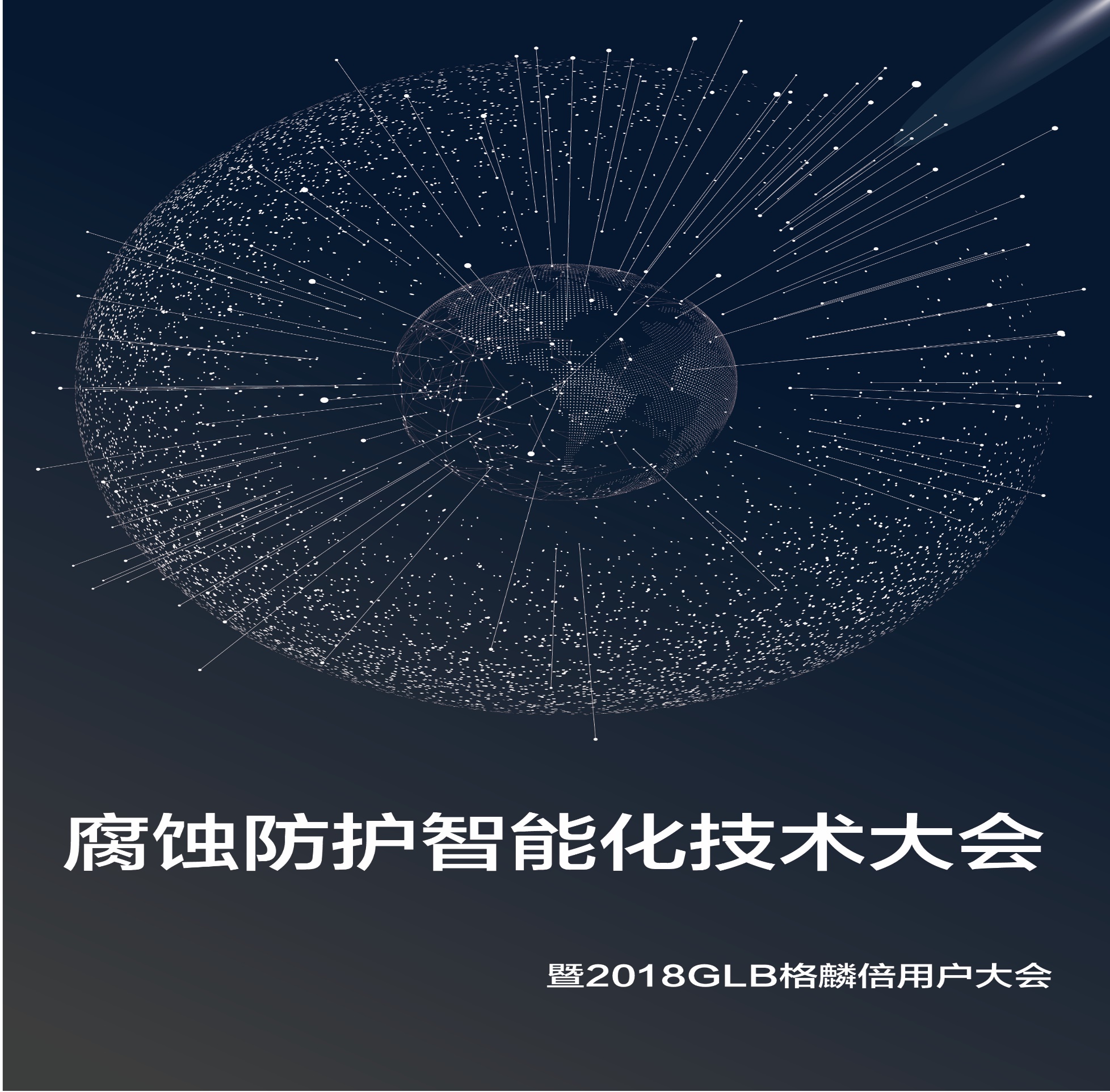 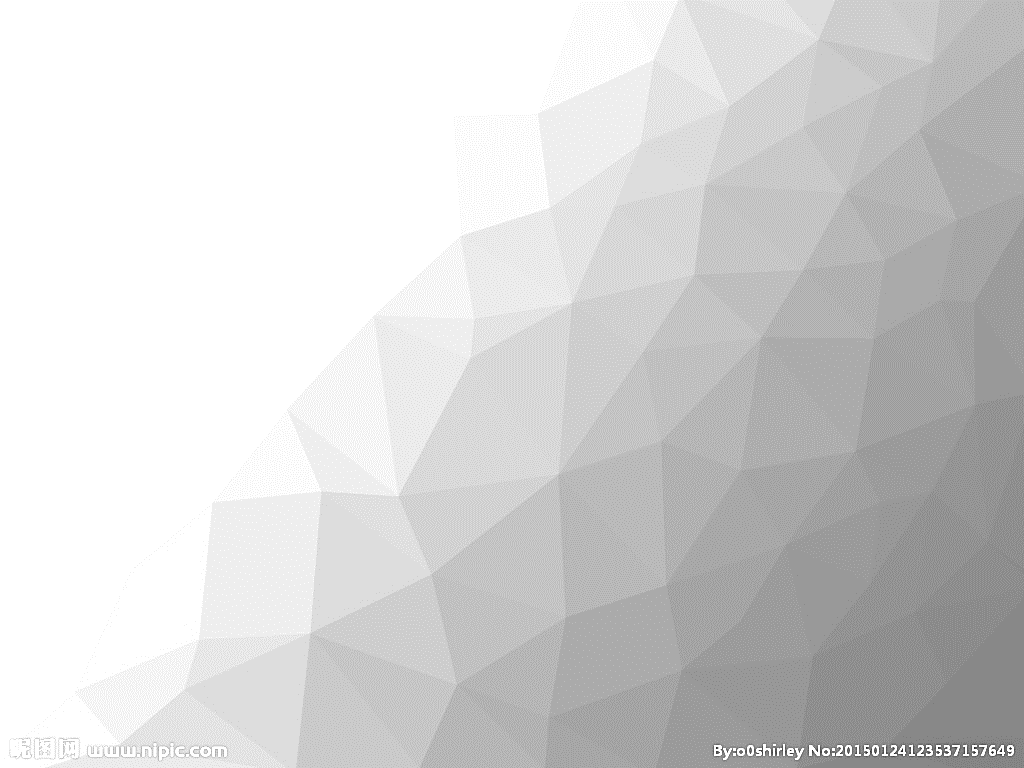 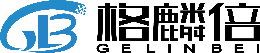 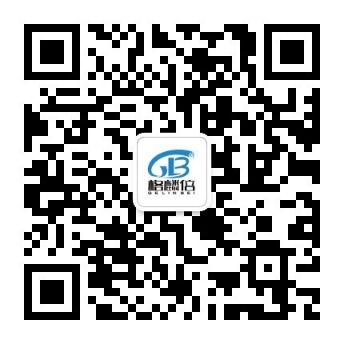 单位名称报名人数地址邮编邮编联系人电话邮箱邮箱            参会人信息（联系人若参加也请填写）            参会人信息（联系人若参加也请填写）            参会人信息（联系人若参加也请填写）            参会人信息（联系人若参加也请填写）            参会人信息（联系人若参加也请填写）            参会人信息（联系人若参加也请填写）            参会人信息（联系人若参加也请填写）            参会人信息（联系人若参加也请填写）            参会人信息（联系人若参加也请填写）            参会人信息（联系人若参加也请填写）            参会人信息（联系人若参加也请填写）            参会人信息（联系人若参加也请填写）            参会人信息（联系人若参加也请填写）            参会人信息（联系人若参加也请填写）            参会人信息（联系人若参加也请填写）            参会人信息（联系人若参加也请填写）姓名姓名部门部门部门部门职务职务手机号码手机号码手机号码邮箱邮箱邮箱是否预订住宿是否预订住宿              住宿预订信息（若通过会议组预订请填写如下信息）              住宿预订信息（若通过会议组预订请填写如下信息）              住宿预订信息（若通过会议组预订请填写如下信息）              住宿预订信息（若通过会议组预订请填写如下信息）              住宿预订信息（若通过会议组预订请填写如下信息）              住宿预订信息（若通过会议组预订请填写如下信息）              住宿预订信息（若通过会议组预订请填写如下信息）              住宿预订信息（若通过会议组预订请填写如下信息）              住宿预订信息（若通过会议组预订请填写如下信息）              住宿预订信息（若通过会议组预订请填写如下信息）              住宿预订信息（若通过会议组预订请填写如下信息）              住宿预订信息（若通过会议组预订请填写如下信息）              住宿预订信息（若通过会议组预订请填写如下信息）              住宿预订信息（若通过会议组预订请填写如下信息）              住宿预订信息（若通过会议组预订请填写如下信息）              住宿预订信息（若通过会议组预订请填写如下信息）大床房 大床房 大床房 400元/晚400元/晚      间      间      间      间标间 标间 标间 400元/晚400元/晚400元/晚         间入住日期:入住日期:入住日期:退房日期:退房日期:退房日期:备    注若自行预订酒店，需电话告知酒店，备注参与本次大会若自行预订酒店，需电话告知酒店，备注参与本次大会若自行预订酒店，需电话告知酒店，备注参与本次大会若自行预订酒店，需电话告知酒店，备注参与本次大会若自行预订酒店，需电话告知酒店，备注参与本次大会若自行预订酒店，需电话告知酒店，备注参与本次大会若自行预订酒店，需电话告知酒店，备注参与本次大会若自行预订酒店，需电话告知酒店，备注参与本次大会若自行预订酒店，需电话告知酒店，备注参与本次大会若自行预订酒店，需电话告知酒店，备注参与本次大会若自行预订酒店，需电话告知酒店，备注参与本次大会若自行预订酒店，需电话告知酒店，备注参与本次大会若自行预订酒店，需电话告知酒店，备注参与本次大会若自行预订酒店，需电话告知酒店，备注参与本次大会若自行预订酒店，需电话告知酒店，备注参与本次大会会议联系人：汪秀敏 会议联系人：汪秀敏 会议联系人：汪秀敏 会议联系人：汪秀敏 电话：021-56550063 / 17612180946    电话：021-56550063 / 17612180946    电话：021-56550063 / 17612180946    电话：021-56550063 / 17612180946    电话：021-56550063 / 17612180946    电话：021-56550063 / 17612180946      邮箱：wangxiumin@glb-china.com.cn  邮箱：wangxiumin@glb-china.com.cn  邮箱：wangxiumin@glb-china.com.cn  邮箱：wangxiumin@glb-china.com.cn  邮箱：wangxiumin@glb-china.com.cn  邮箱：wangxiumin@glb-china.com.cn万宁福朋喜来登酒店交通： 可乘坐飞机至三亚或海口机场→再搭乘高铁前往万宁站或神州半岛站推荐： 海口机场（海口机场和高铁站在一起，换乘方便）其他： 酒店距万宁站40分钟车程；酒店距神州半岛站15分钟车程（但神州半岛的高铁班次比较少）万宁福朋喜来登酒店交通： 可乘坐飞机至三亚或海口机场→再搭乘高铁前往万宁站或神州半岛站推荐： 海口机场（海口机场和高铁站在一起，换乘方便）其他： 酒店距万宁站40分钟车程；酒店距神州半岛站15分钟车程（但神州半岛的高铁班次比较少）万宁福朋喜来登酒店交通： 可乘坐飞机至三亚或海口机场→再搭乘高铁前往万宁站或神州半岛站推荐： 海口机场（海口机场和高铁站在一起，换乘方便）其他： 酒店距万宁站40分钟车程；酒店距神州半岛站15分钟车程（但神州半岛的高铁班次比较少）万宁福朋喜来登酒店交通： 可乘坐飞机至三亚或海口机场→再搭乘高铁前往万宁站或神州半岛站推荐： 海口机场（海口机场和高铁站在一起，换乘方便）其他： 酒店距万宁站40分钟车程；酒店距神州半岛站15分钟车程（但神州半岛的高铁班次比较少）万宁福朋喜来登酒店交通： 可乘坐飞机至三亚或海口机场→再搭乘高铁前往万宁站或神州半岛站推荐： 海口机场（海口机场和高铁站在一起，换乘方便）其他： 酒店距万宁站40分钟车程；酒店距神州半岛站15分钟车程（但神州半岛的高铁班次比较少）万宁福朋喜来登酒店交通： 可乘坐飞机至三亚或海口机场→再搭乘高铁前往万宁站或神州半岛站推荐： 海口机场（海口机场和高铁站在一起，换乘方便）其他： 酒店距万宁站40分钟车程；酒店距神州半岛站15分钟车程（但神州半岛的高铁班次比较少）万宁福朋喜来登酒店交通： 可乘坐飞机至三亚或海口机场→再搭乘高铁前往万宁站或神州半岛站推荐： 海口机场（海口机场和高铁站在一起，换乘方便）其他： 酒店距万宁站40分钟车程；酒店距神州半岛站15分钟车程（但神州半岛的高铁班次比较少）万宁福朋喜来登酒店交通： 可乘坐飞机至三亚或海口机场→再搭乘高铁前往万宁站或神州半岛站推荐： 海口机场（海口机场和高铁站在一起，换乘方便）其他： 酒店距万宁站40分钟车程；酒店距神州半岛站15分钟车程（但神州半岛的高铁班次比较少）万宁福朋喜来登酒店交通： 可乘坐飞机至三亚或海口机场→再搭乘高铁前往万宁站或神州半岛站推荐： 海口机场（海口机场和高铁站在一起，换乘方便）其他： 酒店距万宁站40分钟车程；酒店距神州半岛站15分钟车程（但神州半岛的高铁班次比较少）万宁福朋喜来登酒店交通： 可乘坐飞机至三亚或海口机场→再搭乘高铁前往万宁站或神州半岛站推荐： 海口机场（海口机场和高铁站在一起，换乘方便）其他： 酒店距万宁站40分钟车程；酒店距神州半岛站15分钟车程（但神州半岛的高铁班次比较少）万宁福朋喜来登酒店交通： 可乘坐飞机至三亚或海口机场→再搭乘高铁前往万宁站或神州半岛站推荐： 海口机场（海口机场和高铁站在一起，换乘方便）其他： 酒店距万宁站40分钟车程；酒店距神州半岛站15分钟车程（但神州半岛的高铁班次比较少）万宁福朋喜来登酒店交通： 可乘坐飞机至三亚或海口机场→再搭乘高铁前往万宁站或神州半岛站推荐： 海口机场（海口机场和高铁站在一起，换乘方便）其他： 酒店距万宁站40分钟车程；酒店距神州半岛站15分钟车程（但神州半岛的高铁班次比较少）万宁福朋喜来登酒店交通： 可乘坐飞机至三亚或海口机场→再搭乘高铁前往万宁站或神州半岛站推荐： 海口机场（海口机场和高铁站在一起，换乘方便）其他： 酒店距万宁站40分钟车程；酒店距神州半岛站15分钟车程（但神州半岛的高铁班次比较少）万宁福朋喜来登酒店交通： 可乘坐飞机至三亚或海口机场→再搭乘高铁前往万宁站或神州半岛站推荐： 海口机场（海口机场和高铁站在一起，换乘方便）其他： 酒店距万宁站40分钟车程；酒店距神州半岛站15分钟车程（但神州半岛的高铁班次比较少）万宁福朋喜来登酒店交通： 可乘坐飞机至三亚或海口机场→再搭乘高铁前往万宁站或神州半岛站推荐： 海口机场（海口机场和高铁站在一起，换乘方便）其他： 酒店距万宁站40分钟车程；酒店距神州半岛站15分钟车程（但神州半岛的高铁班次比较少）万宁福朋喜来登酒店交通： 可乘坐飞机至三亚或海口机场→再搭乘高铁前往万宁站或神州半岛站推荐： 海口机场（海口机场和高铁站在一起，换乘方便）其他： 酒店距万宁站40分钟车程；酒店距神州半岛站15分钟车程（但神州半岛的高铁班次比较少）*注：请仔细填写回执表，以便我们的工作人员联系您。*注：请仔细填写回执表，以便我们的工作人员联系您。*注：请仔细填写回执表，以便我们的工作人员联系您。*注：请仔细填写回执表，以便我们的工作人员联系您。*注：请仔细填写回执表，以便我们的工作人员联系您。*注：请仔细填写回执表，以便我们的工作人员联系您。*注：请仔细填写回执表，以便我们的工作人员联系您。*注：请仔细填写回执表，以便我们的工作人员联系您。*注：请仔细填写回执表，以便我们的工作人员联系您。*注：请仔细填写回执表，以便我们的工作人员联系您。*注：请仔细填写回执表，以便我们的工作人员联系您。*注：请仔细填写回执表，以便我们的工作人员联系您。*注：请仔细填写回执表，以便我们的工作人员联系您。*注：请仔细填写回执表，以便我们的工作人员联系您。*注：请仔细填写回执表，以便我们的工作人员联系您。*注：请仔细填写回执表，以便我们的工作人员联系您。